П О С Т І Й Н А   К О М І С І Я З ПИТАНЬ СОЦІАЛЬНОЇ ПОЛІТИКИ ТА ПРАЦІ ______________№_______________на №_________від________________П Р О Т О К О Л  засідання комісіївід  23 жовтня  2019 рокуБУЛИ ПРИСУТНІ:Члени комісії:  Ієремія В.В., Квасніцька О.О., Леонідова Л.В., Себова Л.Г.Запрошені:Чепір Д.П.			- депутат Одеської обласної ради;Китайська О.П.		- директор департаменту праці та соціальної політики;Кулієва Л.Т.		- начальник відділу у справах осіб з інвалідністю 				  департаменту праці та соціальної політики;Бордіян В.М.		- головний спеціаліст відділу у справах осіб з інвалід-  ністю департаменту праці та соціальної політики;Янушкевич Л.В.		- заступник начальника управління капітального   будівництва;Бондаренко В.М. 		- заступник директора КП «Узбережжя Одеси»;Багрій-Шахматова М.Л. – радник міського голови.			Представники громадськості та ЗМІ:Овсяний К.М.		- журналіст Української Служби Інформації «УСІ»;Івлєва О.В.	- кореспондент ІА «Пушкинская»; Пехтерев С.Л.	- інспектор правозахисту ВГО «Українська служба   порятунку» в Одеській області;Жогно Ю.П.		- голова ГО «Елеос»;Сидоренко Н.С.		- менеджер ГО «Елеос».Відсутня Куценко І.І.                               П О Р Я Д О К   Д Е Н Н И Й:Про внесення змін до Міської цільової програми надання соціальних послуг та інших видів допомоги незахищеним верствам населення міста Одеси на 2018-2020 роки, затвердженої рішенням Одеської міської ради від 14 грудня 2017 року № 2742-VIIПро хід виконання Міської програми «Рівність» на 2016-2019 роки, затвердженої рішенням Одеської міської ради від 03.02.2016 року № 262-VII Про хід виконання міської цільової програми забезпечення житлом окремих категорій громадян, що проживають у місті Одесі, на 2018-2020 роки  Розгляд  клопотання ГО «ЕЛЕОС» від 15.10.2019р. про надання приміщенняРозгляд  листа гр. Пехтерева С.Л. від 15.10.2019р. про руйнування палати № 6 у міській клінічній лікарні №1I. СЛУХАЛИ:  Китайську О.П. з пропозиціями департаменту праці та соціальної політики про внесення змін до Міської цільової програми надання соціальних послуг та інших видів допомоги незахищеним верствам населення міста Одеси на 2018-2020 роки, затвердженої рішенням Одеської міської ради від 14 грудня 2017 року № 2742-VII.Лист департаменту праці та соціальної політики №1331/2-мр від 09.10.2019р. на 92 арк.  додається.Проект рішення Одеської міської ради 3.4. додається.Висновок до проекту змін до Міської цільової програми…департаменту економічного розвитку від 04.10.2019р. №1539/01-41/11 додається.Порівняльні таблиці до проекту рішення на  8 арк. додаються.Питання задавала Квасніцька О.О.Виступав Ієремія В.В.ВИРІШИЛИ: Підтримати проект рішення 3.4. «Про внесення змін до Міської цільової програми надання соціальних послуг та інших видів допомоги незахищеним верствам населення міста Одеси на 2018-2020 роки, затвердженої рішенням Одеської міської ради від 14 грудня 2017 року № 2742-VII», внесений депутатом міської ради Ієремією В.В.Голосували одноголосно.2 Внести зміни до проекту рішення 3.4 в частині зміни суб’єкту внесення проекту рішення, а саме: суб’єктом внесення проекту рішення вважати постійну комісію Одеської міської ради з питань соціальної політики та праці.Голосували одноголосно.II.  СЛУХАЛИ: Китайську О.П. з інформацією про хід виконання Міської програми «Рівність» на 2016-2019 роки та пропозиціями головних розпорядників щодо внесення змін до програми. Проект рішення 3.5 та інформація до нього на 33 арк. додаються.Пояснювальна записка щодо корегування фінансування заходів та внесення доповнень до міської програми «Рівність» на 2019 рік на 6 арк. додається.План заходів з фінансуванням проекту міської програми «Рівність» на 2019 рік на 6 арк. додається. Порівняльні таблиці до проекту рішення по розділу «Ресурсне забезпечення» на 8 арк. додаються.Лист управління капітального будівництва № 02-04/1999 щодо дитячої бібліотеки № 9 на 4 арк. додається.Лист управління інженерного захисту території міста та розвитку узбережжя № 10/01-10/551 щодо розробки проектно-кошторисної документації будівництва пандусу для маломобільних груп населення на території скверу в межах вулиць Балківська, Дюківська та узвозу Степана Олійника в м. Одеса додається.Лист голови громадської організації «Спортивний клуб інвалідів «Одеса-Баскет» Прохорова О.О. № 179 від 18.10.2019р. щодо робіт з консервації пляжу для осіб з інвалідністю додається.Питання задавали: Квасніцька О.О., Ієремія В.В.Виступали: Квасніцька О.О., Янушкевич Л.В., Леонідова Л.В.,                    Бондаренко В.М., Ієремія В.В. ВИРІШИЛИ: 1. Підтримати проект рішення 3.5 «Про внесення змін до Міської програми «Рівність» на 2016-2019 роки, затвердженої рішенням Одеської міської ради від 03.02.2016 року № 262-VII», внесений депутатом міської ради Ієремією В.В. Голосували одноголосно.Внести наступні зміни до проекту рішення:Суб’єктом внесення проекту рішення вважати постійну комісію Одеської міської ради з питань соціальної політики та праці.Доповнити розділ 1 Програми «Пристосування інфраструктури міста Одеси до потреб осіб з інвалідністю» новим заходом 1.23 «Розробка проекту по об’єкту: «Будівництво пандусу для доступності маломобільних груп населення на території скверу біля парку культури та відпочинку «Дюківський сад» в межах вулиць Балківська, Дюківська та узвозу Степана Олійника в        м. Одеса» на загальну суму 120,0 тис.грн. Термін виконання – 2019 рік.Головний розпорядник коштів - Управління інженерного захисту території міста та розвитку узбережжя Одеської міської ради.Загальний вигляд пункту 1.23. додається.Голосували одноголосно.Просити заступника міського голови Бедрегу С.М.:- поінформувати міського голову Труханова Г.Л. про ситуацію з непідписанням актів прийому-передачі виконаних робіт з реконструкції пляжу для людей з інвалідністю за адресою: м. Одеса, Київський район, 11 станція  Великого Фонтану; - з метою прискорення вирішення вказаного питання просити міського голову Труханова Г.Л. створити відповідну робочу групу з обов’язковим залученням депутатів-членів постійної комісії з питань соціальної політики та праці.Голосували одноголосно.Направити лист голови громадської організації «Спортивний клуб інвалідів «Одеса-Баскет» Прохорова О.О. № 179 від 18.10.2019р. до департаменту екології та розвитку рекреаційних зон і управління інженерного захисту території міста та розвитку узбережжя для прийняття невідкладних заходів.Голосували одноголосно.III.  СЛУХАЛИ: інформацію Янушкевич Л.В. про хід виконання міської цільової програми забезпечення житлом окремих категорій громадян, що проживають у місті Одесі, на 2018-2020 роки.Інформація на 2 арк. додається.   Питання задавала Леонідова Л.В.Виступали: Квасніцька О.О., Ієремія В.В.ВИРІШИЛИ: Прийняти до відома інформацію про хід виконання у   2019 році міської цільової програми забезпечення житлом окремих категорій громадян, що проживають у місті Одесі. Голосували одноголосно.IV. СЛУХАЛИ:  Ієремію В.В. із клопотанням громадської організації «Елеос» про надання приміщення. Лист ГО «Елеос» № 1350/2-мр від 15.10.2019р.  на 2 арк. додається.Виступали: Жогно Ю.П., Ієремія В.В.ВИРІШИЛИ:  Направити лист громадської організації «Елеос» до департаменту комунальної власності Одеської міської ради для розгляду та прийняття рішення згідно до повноважень.Голосували одноголосно.V. СЛУХАЛИ: Ієремію В.В. із листом гр. Пехтерева С.Л. про руйнування палати № 6 у комунальному некомерційному підприємстві «Міська клінічна лікарня №1».Лист № 1352/2-мр від 15.10.2019р. на 3 арк. додається.Питання задавав Ієремія В.В.Виступали: Пехтерев С.Л., Китайська О.П., Квасніцька О.О., Ієремія В.ВВИРІШИЛИ:  Рекомендувати департаменту праці та соціальної політики внести до порядку денного чергового засідання робочої групи з реформування системи соціальної допомоги та захисту осіб без визначеного місця проживання (головуюча – Бедрега С.М.) питання, що зазначені у листі  волонтера Пехтерева С.Л.Голосували одноголосно.Направити лист Пехтерева С.Л. до департаменту охорони здоров’я та управління капітального будівництва для розгляду та прийняття рішення згідно до повноважень.  Голосували одноголосно.Голова комісії						В. ІєреміяСекретар комісії						Л. Леонідова	ОДЕСЬКА 	МІСЬКА РАДА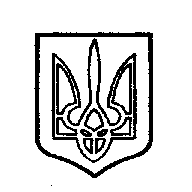 ОДЕССКИЙ ГОРОДСКОЙ СОВЕТ. Одеса, пл. Думська,1. Одесса, пл. Думская,1